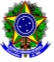 Serviço Público FederalUniversidade Federal FluminenseAUXÍLIO FINANCEIRO A PESQUISADOR - EDITAL FOPESQ 2017- CAPITAL (AQUISIÇÃO ATRAVÉS DA GPF/PROPPI)ACESSAR O PORTAL FINANCEIRO www.compras.uff.br/ > FOPESQ (Capital)Preencher planilha em www.compras.uff.br/Preencher planilha em www.compras.uff.br/Preencher planilha em www.compras.uff.br/Preencher planilha em www.compras.uff.br/Preencher planilha em www.compras.uff.br/_____________________________________Assinatura do Pesquisador – EDITAL FOPESQ_____________________________________Assinatura do Pesquisador – EDITAL FOPESQ_____________________________________Assinatura do Pesquisador – EDITAL FOPESQ_____________________________________Assinatura do Pesquisador – EDITAL FOPESQ_____________________________________Assinatura do Pesquisador – EDITAL FOPESQVISTO _____________________________________Coordenadoria de PesquisaVISTO _____________________________________Coordenadoria de PesquisaVISTO _____________________________________Coordenadoria de PesquisaVISTO _____________________________________Coordenadoria de PesquisaVISTO _____________________________________Coordenadoria de Pesquisa